รายงานผลการดำเนินงาน ตัวชี้วัด WC4 การบำบัดของเสียอนินทรีย์ Inorganic waste treatment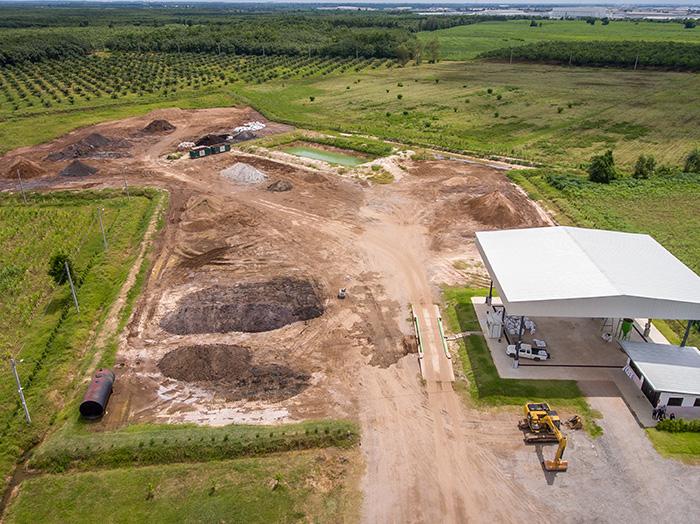 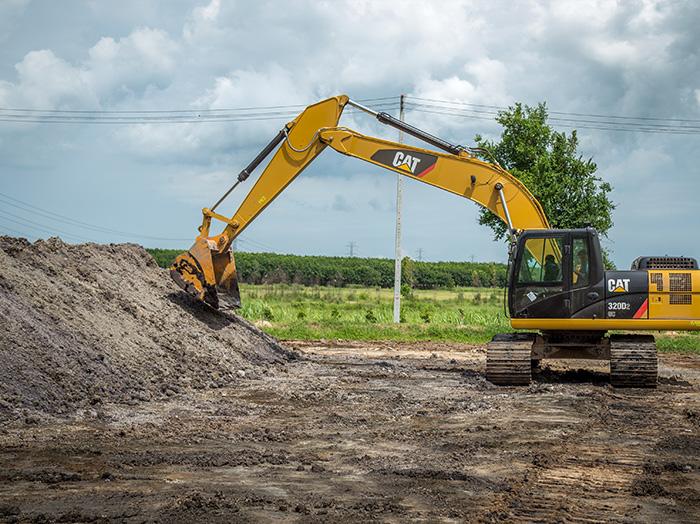 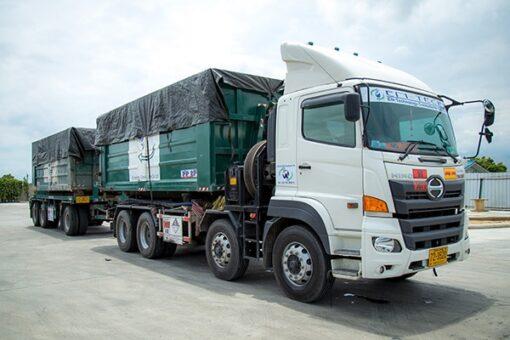 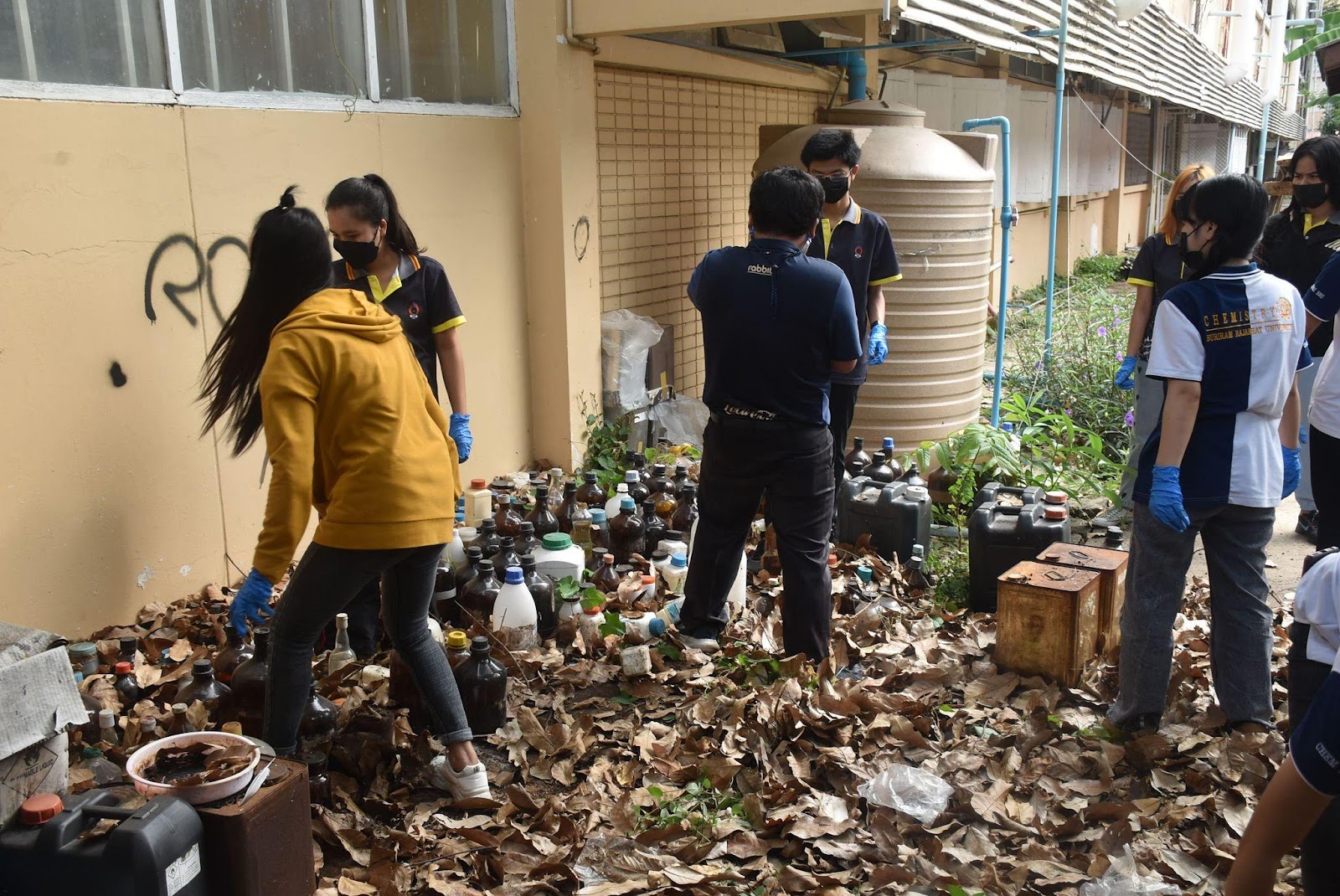 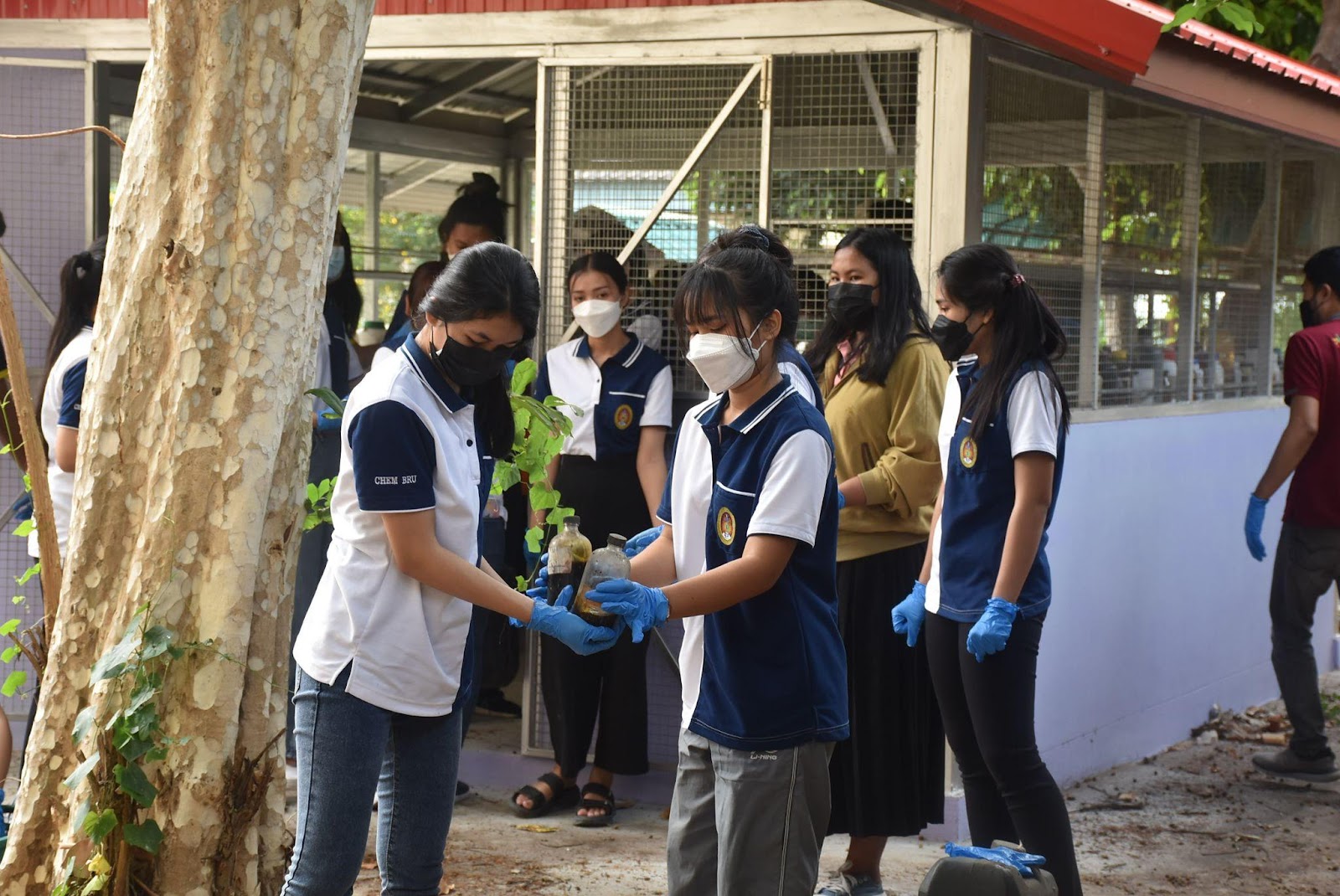 ที่โครงการผลการดำเนินงานLink/หลักฐาน1.โครงการอบรมเชิงปฏิบัติการเรื่องการบริหารจัดเก็บและกำจัดสารเคมีอันตรายจากห้องปฏิบัติการทางวิทยาศาสตร์ศูนย์วิทยาศาสตร์และวิทยาศาสตร์ประยุกต์ นำโดย อาจารย์ ดร.วิริญรัชญ์ สื่อออก หัวหน้าศูนย์วิทยาศาสตร์ฯ จัดโครงการการเพิ่มทักษะการบริการจัดการเก็บและกำจัดสารเคมีอัตรายจากห้องปฏิบัติการทางวิทยาศาสตร์ ประจำปีงบประมาณ พ.ศ. 2565 ระหว่างวันที่ 7-8 มีนาคม 2565 ณ อาคาร 7 ห้อง 717 และโรงเก็บขยะสารเคมีอันตราย คณะวิทยาศาสตร์ มหาวิทยาลัยราชภัฏบุรีรัมย์ ได้รับเกียรติจาก นายอานนท์ นาราช ผู้ปฏิบัติงานบริหาร และนายจักรพล แจดไธสง นักวิทยาศาสตร์  ประจำศูนย์วิทยาศาสตร์ฯ ให้ความรู้เรื่องการแยกขยะสารเคมีอัตรายในห้องปฏิบัติการทางชีววิทยาและเคมี การจัดเก็บขยะสารเคมีอันตรายในห้องปฏิบัติการทางชีววิทยาและเคมี ให้กับนักศึกษาคณะวิทยาศาสตร์ จำนวน 40 คน เพื่อเพิ่มทักษะในการจัดการของเสียอันตรายและฝึกปฏิบัติในการจัดเก็บของเสียจากห้องปฏิบัติการอย่างถูวิธี และยกระดับมาตราฐานความปลอดภัยจากการใช้สารเคมีในห้องปฏิบัติการhttp://sc.bru.ac.th/2022/03/09/increased-chemical-storage-and-disposal-service-skills-2565/